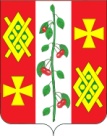 АдминистрациЯ КРАСНОСЕЛЬСКОГО СЕЛЬСКОГОПОСЕЛЕНИЯ ДИНСКОГО РАЙОНАПОСТАНОВЛЕНИЕот 20.09.2016  года                                                                                   № 237село КрасносельскоеОб утверждении Методики прогнозирования поступлений доходов в бюджет Красносельского сельского поселения Динского районаВ соответствии со статьей 160.1 Бюджетного кодекса Российской Федерации, постановлением Правительства Российской Федерации от 23 июня 2016 года № 574 «Об общих требованиях к методике прогнозирования поступлений доходов в бюджеты бюджетной системы Российской Федерации» п о с т а н о в л я ю:1. Утвердить Методику прогнозирования поступлений доходов в бюджет Красносельского сельского поселения Динского района согласно приложению к настоящему постановлению.2. Общему отделу администрации Красносельского сельского поселения Динского района разместить настоящее постановление на официальном сайте администрации Красносельского сельского поселения Динского района.3. Контроль за выполнением настоящего постановления оставляю за собой.4. Постановление вступает в силу со дня его подписания.Глава Красносельского  сельского поселения                                                                                 М.В. КнышПРИЛОЖЕНИЕУТВЕРЖДЕНАпостановлением администрации
Красносельского сельского поселения Динского района
от 20.09.2016 года № 237МЕТОДИКА прогнозирования поступлений доходов в бюджет Красносельского сельского поселения Динского района1. Общие положенияНастоящая методика разработана в целях прогнозирования поступлений доходов в бюджет Красносельского сельского поселения Динского района (далее – бюджет Красносельского сельского поселения, бюджет поселения),  в отношении которых администрация Красносельского сельского поселения Динского района  наделена полномочиями главного администратора доходов бюджета Красносельского сельского поселения. Прогнозирование доходов бюджета поселения осуществляется в разрезе видов доходов бюджета поселения в соответствии со следующими методами расчета:-прямой расчет, основанный на непосредственном использовании прогнозных значений объемных и стоимостных показателей, уровней ставок и других показателей, определяющих прогнозный объем поступлений прогнозируемого вида доходов;-усреднение – расчет, осуществляемый на основании усреднения годовых объемов доходов не менее чем за 3 года или за весь период поступления соответствующего вида доходов в случае, если он не превышает 3 года;- иной способ, предусмотренный настоящей методикой.Прогнозирование доходов бюджета поселения методом прямого счета  осуществляется на основе показателей прогноза социально-экономического развития  Красносельского сельского поселения с учетом нормативов отчислений от налогов в бюджет Красносельского сельского поселения в соответствии с законодательством Российской Федерации и Краснодарского края, с учетом ставок, установленных Налоговым кодексом, и учетом уровня собираемости налоговых доходов.Общий объем доходов рассчитывается как сумма прогнозируемых поступлений по каждому виду доходов.2.Прогнозирование доходов2.1. Доходы от сдачи в аренду имущества, находящегося  в оперативном управлении органов управления сельских поселений и созданных ими учреждений (за исключением имущества муниципальных бюджетных и автономных учреждений), а так же доходы от сдачи в аренду имущества, составляющего казну сельских поселений (за исключением земельных участков), прогнозируемые к поступлению в бюджет поселения в очередном финансовом году, рассчитывается по следующей формуле:АИ = (АИтг-Сс+Су) + З,где:АИ - сумма арендной платы за имущество, прогнозируемая к поступлению в бюджет поселения в очередном финансовом году;АИтг- сумма арендной платы за имущество, ожидаемая к поступлению в бюджет поселения в текущем финансовом году;Сс- сумма снижения поступлений арендной за имущество в связи с планируемым сокращением площадей имущества, сдаваемого в аренду в очередном финансовом году;Су- сумма увеличения поступлений арендной платы за имущество в связи с планируемым увеличением площадей имущества, сдаваемого в аренду, в очередном финансовом году;З - оценочная сумма задолженности по арендной плате планируемая к погашению в очередном финансовом году.2.2. Налог на доходы физических лиц. Основой расчетов по налогу на доходы физических лиц являются глава 23 «Налог на доходы физических лиц» Налогового кодекса Российской Федерации, Бюджетный кодекс Российской Федерации, законодательство Краснодарского края, прогноз динамики фонда оплаты труда, предоставленный Управлением экономического развития АМО Динской район, норматив отчисления налога в бюджет поселения,  оценка поступления НДФЛ в текущем финансовом году.Прогнозируемый объем поступления налога на доходы физических лиц в бюджет сельского поселения на очередной финансовый год рассчитывается по формуле:НДФЛ = ОЖтг × Кр,где:НДФЛ – прогнозируемый объем поступления налога на доходы физических лиц в бюджет сельского поселения на очередной финансовый год;ОЖтг – ожидаемый объем поступления налога на доходы физических лиц в бюджет сельского поселения в текущем году. В случае изменения норматива отчислений в бюджет поселения ожидаемый объем поступления корректируется с учетом изменения норматива отчислений.Кр – коэффициент роста фонда оплаты труда в очередном финансовом году.2.3. Доходы от уплаты акцизов на нефтепродуктыПрогноз поступлений доходов от уплаты акцизов на нефтепродукты на очередной финансовый год рассчитывается на основе прогнозируемого объема поступлений в федеральный бюджет акцизов на нефтепродукты с учетом норматива зачисления доходов от уплаты акцизов на автомобильный и прямогонный бензин, дизельное топливо, моторные масла для дизельных и (или) карбюраторных (инжекторных) двигателей в бюджет поселения предусмотренного в Федеральном законе о федеральном бюджете на очередной финансовый год.2.4.Единый сельскохозяйственный налогОсновой для расчетов по единому сельскохозяйственному налогу является глава 26.1 «Система налогообложения для сельскохозяйственных товаропроизводителей (единый сельскохозяйственный налог)» Налогового кодекса Российской Федерации, Бюджетный кодекс Российской Федерации, оценка поступления налога в отчетном году, налоговая база, отчет налогового органа формы N 5-ЕСХН за отчетный год, информация о сумме недоимки по единому сельскохозяйственному налогу.Прогноз поступлений по единому сельскохозяйственному налогу рассчитывается  по следующей формуле:ЕСХН = НБ × НС × КС × Норм,где:ЕСХН - прогноз поступлений единого сельскохозяйственного налога на очередной финансовый год;НБ – оценочная (ожидаемая) налогооблагаемая база для исчисления единого сельскохозяйственного налога, уплачиваемого крестьянскими (фермерскими) хозяйствами и индивидуальными предпринимателями за текущий финансовый год;НС - ставка налога, установленная статьей 346.8 главы 26.1. Налогового кодекса Российской Федерации (в процентах);КС - коэффициент собираемости налога;Норм - норматив отчислений в бюджет поселения;2.5. Налог на имущество физических лицОсновой для расчетов налога на имущество физических лиц является глава 32 «Налог на имущество физических лиц» Налогового кодекса Российской Федерации, Бюджетный кодекс Российской Федерации, решение Совета Красносельского сельского поселения Динского района «О налоге на имущество физических лиц» действующее в очередном финансовом году, отчет налогового органа о налоговой базе и структуре начислений по местным налогам формы N 5-МН за отчетный год, сведения о недоимке по налогу на имущество физических лиц.Расчет прогноза поступлений по налогу на имущество физических лиц на очередной финансовый год осуществляется по следующей формуле:НИФЛ = Сткад×К× Стн ×П + Нед,где:НИФЛ - сумма налога на имущество физических лиц, прогнозируемая к поступлению в бюджет поселения в очередном финансовом году;Сткад- общая кадастровая стоимость строений, помещений и сооружений, по которым предъявлен налог к уплате;К - коэффициент переоценки стоимости имущества;Стн – средневзвешенная ставка налога;П- процент собираемости налога;Нед - оценочная сумма недоимки планируемая к погашению в очередном финансовом году.2.6. Земельный налогОсновой для расчетов по земельному налогу являются глава 31 «Земельный налог» Налогового кодекса Российской Федерации, решение Совета Красносельского сельского поселения Динского района «О земельном налоге» действующее в очередном финансовом году, фактическое поступление земельного налога в текущем году, кадастровая стоимость земель поселения, отчет налогового органа о налоговой базе и структуре начислений по местным налогам формы N 5-МН, сведения о недоимке по земельному налогу.Сумма земельного налога, прогнозируемая к поступлению в бюджет поселения в очередном финансовом году, рассчитывается по формулам:ЗНОпр = (Пож-Пр)×К+Нед,где:ЗНОпр - сумма земельного налога с организаций, прогнозируемая к поступлению в бюджет поселения в очередном финансовом году;Пож - ожидаемое исполнение налога в текущем году;Пр - разовые поступления налога в текущем году.К - коэффициент темпа роста начисления налога за два последних отчетных года по данным налоговой инспекции;Нед - оценочная сумма недоимки планируемая к погашению в очередном финансовом году.ЗНФпр=ЗНн×Сн×К+Нед, где:ЗНФпр - сумма земельного налога с физических лиц, прогнозируемая к поступлению в бюджет поселения в очередном финансовом году;ЗНн- сумма налога в отчетном году в соответствии с отчетом налогового органа формы № 5-МН;Сн - процент собираемости налога;К - коэффициент темпа роста начисления налога за два последних отчетных года по данным налоговой инспекции;Нед - оценочная сумма недоимки планируемая к погашению в очередном финансовом году.2.7. Объемы безвозмездных поступлений из краевого бюджета прогнозируются в соответствии с объемами, предусмотренными проектом закона Краснодарского края о краевом бюджете на очередной финансовый год. Объемы безвозмездных поступлений из районного бюджета прогнозируются в соответствии с объемами, предусмотренными решением Совета муниципального образования Динской район о бюджете муниципального образования Динской район на очередной финансовый год.Начальник финансового отделаКрасносельского сельского поселения                                        Н.А. Костякова